POP BREAKOUT MAUDE LATOUR DROPS UPBEAT ODE TO FRIENDSHIP "CYCLONE"NEW EP 001 DUE SEPTEMBER 30 – PRE-SAVE HEREU.S. HEADLINE TOUR KICKS OFF SEPTEMBER 29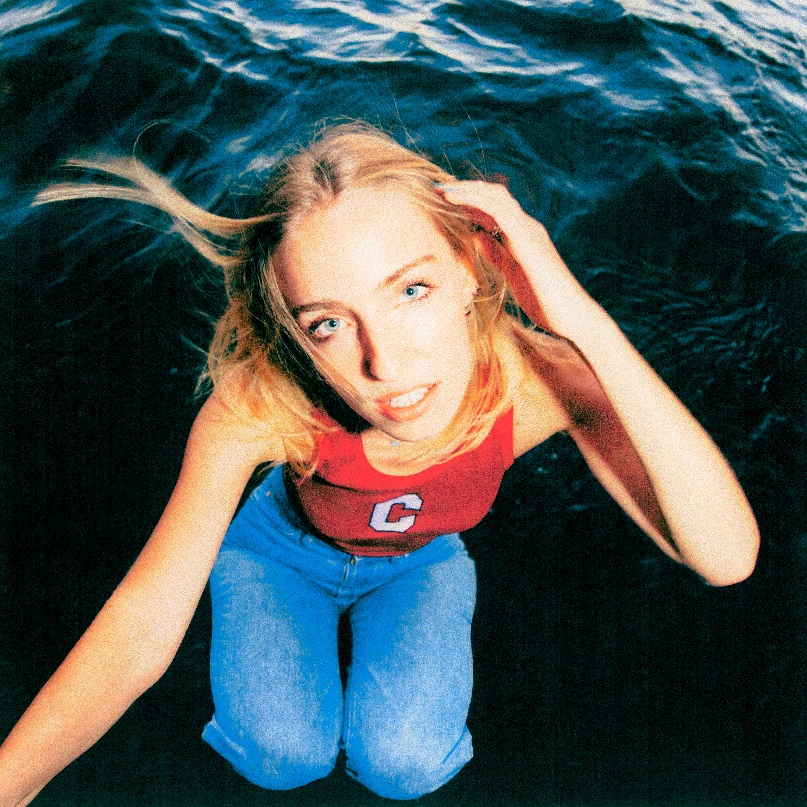 September 2, 2022 (Los Angeles, CA) – Capping off a massive summer, rising alt-pop star Maude Latour unveils "Cyclone," the latest hook-filled single off her highly-anticipated EP 001, due out September 30th via Warner Records. Listen to “Cyclone” HERE and pre-save 001 HERE.On "Cyclone," Maude pairs an insistent electronic beat with repentant lyrics, realizing that a fractured friendship is essential to her well-being and hoping that any damage can be repaired. The track will appear on Maude's forthcoming EP 001, which she worked on with longtime collaborator Mike Adubato. The release will continue a momentous year for Maude, whose Lollapalooza appearance landed her on the front page of the Chicago Tribune; her "plush indie pop" was hailed in The New York Times, while other tracks off the EP like "Headphones,” “Lola," and “Probabilities” received praise from outlets like NPR, Rolling Stone, and V Magazine, who stated, “Maude Latour is quickly becoming the indie-pop girl to know.”Maude's fall promises to be just as busy. The night before 001 comes out, she kicks off her headlining what is this feeling? tour in Boston. Check out the 001 tracklist and Maude's tour dates below.  001 EP TRACKLIST:1. Headphones2. Lola3. Trees4. Probabilities5. Cyclone6. 0017. Living ItMAUDE LATOUR FALL TOUR DATESSeptember 29           	Boston, MA               	Paradise Rock ClubOctober 1                 	Washington, DC        	All Things Go Music FestivalOctober 2                 	Philadelphia, PA         	The FoundryOctober 4                 	Atlanta, GA               	Terminal WestOctober 5                 	Nashville, TN             	The EndOctober 7-9              	Austin, TX                 	Austin City LimitsOctober 11               	Houston, TX              	The Bronze Peacock at House of BluesOctober 12               	Dallas, TX                  	The Cambridge Room at House of BluesOctober 14               	Denver, CO               	Globe HallOctober 15               	Salt Lake City, UT      	Kilby CourtOctober 17               	Phoenix, AZ               	The Rebel LoungeOctober 18               	Los Angeles, CA         	El Rey TheatreOctober 20               	Sacramento, CA         	Harlow'sOctober 21               	San Francisco, CA     	The ChapelOctober 23               	Seattle, WA               	NeumosNovember 2              	New York, NY            	Irving PlazaFOLLOW MAUDE LATOUR:TikTok | Instagram | Twitter | Facebook | YouTube | Press MaterialsFor more information, please contact:Patrice Compere | Warner RecordsPatrice.Compere@warnerrecords.com 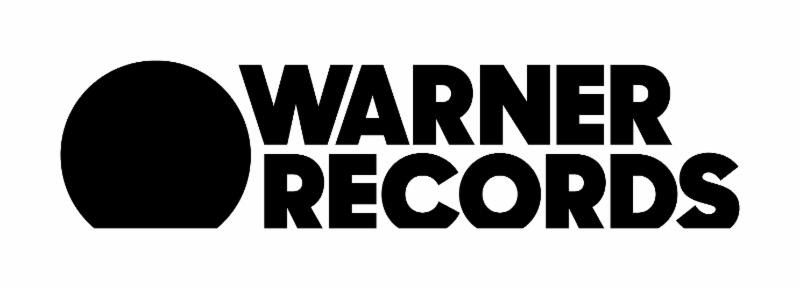 